PENGARUH KARAKTERISTIK WIRAUSAHA DAN INOVASI TERHADAP KEBERHASILAN USAHA ( Studi Kasus UMKMKuliner Ayam Di Lubuk Pakam Deli Serdang)SKRIPSI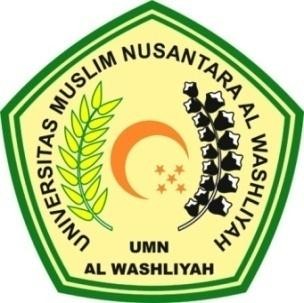 OLEH :SITI KHOTIMAH NPM 173114125FAKULTAS EKONOMIPROGRAM STUDI MANAJEMENUNIVERSITAS MUSLIM NUSANTARA AL- WASHLIYAHMEDAN2021